Regulamin drużynowego Turnieju Finałowego „Edukacja przez Szachy w Szkole”Województwo lubuskie 2019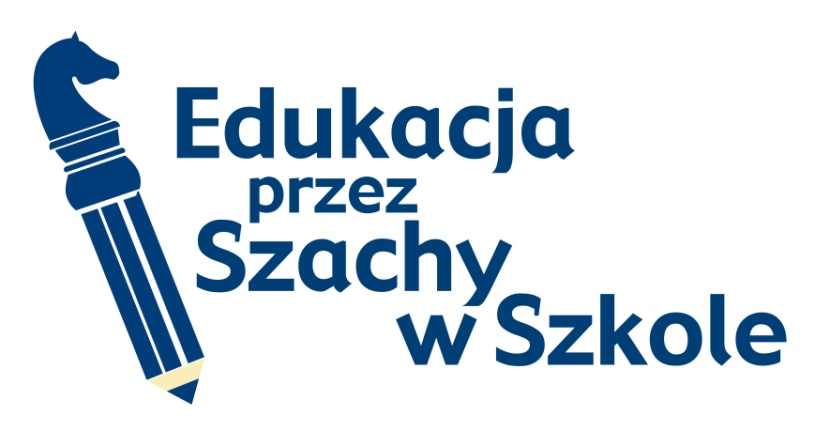 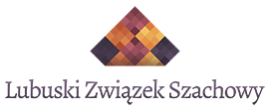 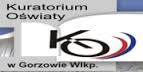 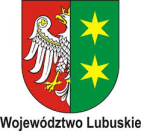 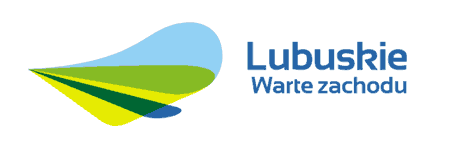 I. CELE 1.1. Popularyzacja Ogólnopolskiego Projektu „Edukacja przez Szachy w Szkole” (EpSwS). 1.2. Wyłonienie najlepszych szkół w Projekcie EpSwS w województwie lubuskim. 1.3. Nagrodzenie wyróżniających się dzieci w ramach Projektu PZSzach „EpSwS” w województwie lubuskim. 1.4. Integracja szkół, uczniów, nauczycieli i środowisk szkolnych w woj. lubuskim, zaangażowanych w Projekt EpSwS. II. ORGANIZATOR 2.1. Organizatorem jest Lubuski Związek Szachowy, w ramach Projektu Polskiego Związku Szachowego „Edukacja przez Szachy w Szkole”III. TERMIN I MIEJSCE 3.1. 31 maja 2019, Sala Kolumnowa Urzędu Marszałkowskiego w Zielonej Górze, ul. Podgórna 7.  3.2. Harmonogram turnieju: 09.00 - 09.45 weryfikacja list szkół10.00 - uroczyste rozpoczęcie Turnieju Finałowego Projektu EpSwS10.15 – 13.45 – rundy turniejowe14.15 – 14.45 - uroczyste zakończenie z wręczeniem nagródIV. UCZESTNICTWO4.1. W zawodach uczestniczyć mogą uczniowie klas I-III ze Szkół Podstawowych, będących w projekcie „Edukacja przez Szachy w Szkole” / Województwo Lubuskie 4.2. Mistrzostwa zostaną rozegrane systemem szwajcarskim na dystansie 6 rund. Drużyna składać się będzie z  4 zawodników - 3 chłopców (szachownice 1-3) i 1 dziewczynka (szachownica 4).4.3. Kolejność zawodników w drużynie, łącznie z rezerwowymi, ustalona na odprawie technicznej przed zawodami, nie może ulec zmianie w trakcie rozgrywek. Na szachownicy chłopca może zostać zgłoszona dziewczynka,  jednakże pozbawia to ją prawa gry na szachownicy 4-tej. 4.4. Kolejność drużyn przed pierwszą rundą ustala się na podstawie średnich rankingów drużyny (udokumentowanych w Centralnym Rejestrze PZSzach. lub wpisem do legitymacji szachowej).4.5. Zmianę składu drużyny należy podać sędziemu przed rozpoczęciem kolejnej rundy.4.3. Na zaproszenie Organizatora w turnieju w charakterze gości może wziąć udział reprezentacja szkoły, rozważającej przystąpienie do Projektu. V. ZGŁOSZENIA5.1. Zgłoszenia należy wysyłać na adres e-mailowy: epswslubuskie@gmail.com do dnia 20 maja 20195.2. Informacji o turnieju udziela: Andrzej Modzelan, tel. 606 92 11 88. 5.3. Każda szkoła biorąca udział w projekcie EpSwS może zgłosić 1 drużynę + 1 drużynę rezerwową. Po  20 maja br. szkoły zostaną powiadomione o dopuszczeniu drużyny rezerwowej – w miarę wolnych miejsc. 5.4. Szkoła może wyłonić swoją reprezentację na turniej w drodze szkolnego turnieju szachowego lub dowolnej formy eliminacji, czy klasyfikacji przyjętej przez nauczyciela 5.5. Zgłoszenie powinno zawierać: nazwę i adres szkoły, imię i nazwisko dziecka w kolejności szachownic, informację o klasie dziecka (I, II lub III), informację o ewentualnej posiadanej kategorii szachowej dziecka, oraz dane kontaktowe do nauczyciela odpowiedzialnego za drużynę.  5.6. Szkoły niepotwierdzone u sędziego na 30 minut przed rozpoczęciem turnieju nie zostaną dopuszczone do startu. W wyjątkowych, losowych sytuacjach (awaria samochodu, spóźnienie pociągu, itp.) sędzia główny może przyjąć potwierdzenie telefoniczne i dołączyć szkołę od kolejnej rundy. VI. SYSTEM ROZGRYWEK, TEMPO GRY6.1. Zawody rozgrywane są systemem szwajcarskim na dystansie 6 rund w 1 dzień. 6.2. W zawodach prowadzona będzie również klasyfikacja indywidualna na poszczególnych szachownicach. 6.3. Tempo gry: 15 minut dla zawodnika na rozegranie partii. 6.5. Obowiązują aktualne przepisy FIDE i kodeks szachowy PZSzach. VII. PUNKTACJA I OCENA WYNIKÓW7.1.Wyniki partii oceniane są następująco:  wygrana - 1 p., remis - 0,5 p., przegrana - 0 p.7.2.Kolejność drużyn w zawodach będzie ustalona na podstawie liczby zdobytych punktów meczowych (wygranie meczu - 2 p., remis - 1 p., przegrana - 0 p.) a przy ich równości decydują kolejno:7.2.1.punkty małe (suma punktów drużyny zdobytych we wszystkich meczach)7.2.2.wynik bezpośredniego spotkania,7.2.3.wartościowanie średnie Buchholza (system szwajcarski)7.2.4.wartościowanie pełne Buchholza (system szwajcarski)7.2.5.lepszy wynik na pierwszej, ewentualnie kolejnych szachownicach7.3.W przypadku gdy wszystkie dodatkowe kryteria nie przyniosą rozstrzygnięcia, decyduje dodatkowy mecz z tempem 15 minut na partię dla zawodnika. W razie remisu premiowany jest zespół, który odniósł zwycięstwo na wyższej szachownicy.7.4.W przypadku nieparzystej ilości uczestniczących drużyn, drużyna pauzująca otrzymuje punkt meczowy (duży) i 50% punktów (małych) możliwych do zdobycia w meczu. VIII. NAGRODY I WYRÓŻNIENIA8.1.Trzy najlepsze drużyny otrzymują puchary, a zawodnicy medale i nagrody rzeczowe. 8.2.Drużyny z miejsc 4-10 otrzymują puchary.8.3.Trzech najlepszych zawodników na poszczególnych szachownicach otrzyma dyplomy i pucharki8.4.Wszystkie drużyny otrzymają pamiątkowe dyplomy IX. FINANSOWANIE9.1. Koszty organizacji ponosi Organizator.9.2. Koszty uczestnictwa (dojazdu, wyżywienia) ponoszą delegujące zawodników szkoły, ich organa samorządowe lub rodzice. 9.3. Udział w turnieju jest bezpłatny (nie wiąże się z opłatą wpisową, startową ani organizacyjną). X. SĘDZIOWANIE10.1. Zawody prowadzi sędzia główny przy pomocy sędziów rundowych i ich asystentów, posiadających co najmniej III klasę sędziowską.10.2. Sędziego głównego wyznacza organizator.10.3. Sędziów rundowych i asystentów wyznacza sędzia główny, w porozumieniu z organizatorem. 10.4. Wszyscy sędziowie muszą posiadać aktualną licencję sędziowską oraz mieć uiszczoną roczną opłatę uprawniającą do sędziowania zawodów w danym roku.10.5. Od decyzji sędziego asystenta lub rundowego zawodnik ma prawo natychmiastowego odwołania się do sędziego głównego. 10.6. Decyzje podjęte przez sędziego głównego są ostateczne. Służy od nich jedynie zażalenie do Kolegium Sędziów PZSzach.XI. SPRAWY WYCHOWAWCZE11.1. Opiekę wychowawczą podczas zawodów sprawują rodzice, nauczyciele i opiekunowie ze szkół lub organów prowadzących, we współpracy z Organizatorem.11.2. Zabrania się uczestnikom opuszczania sali turniejowej (rozumianej łącznie z toaletami) w trakcie gry oraz prowadzenia w tym czasie jakichkolwiek rozmów, zarówno z innymi uczestnikami, jak też z osobami postronnymi i opiekunami, także w kwestii propozycji remisowych własnych czy partnerów. XII. POSTANOWIENIA KOŃCOWE 12.1. Za zdolność zawodników do startu w turnieju (stan zdrowia) oraz ich ubezpieczenie odpowiedzialna jest szkoła, rodzic, organ prowadzący delegujący swoją reprezentację.12.2. Sędzia główny ma obowiązek wysłać w ciągu 3 dni po turnieju sprawozdanie w formie elektronicznej do LZSzach. 12.3. Udział w turnieju oznacza zgodę na publikację danych (imię, nazwisko, klasa, szkoła) oraz wizerunku (zdjęcia) w materiałach organizatora na potrzeby dokumentacji oraz promocji Projektu. 12.4. Udział w turnieju oznacza akceptację regulaminu przez opiekunów prawnych dziecka. 12.5. Organizator zastrzega sobie prawo wprowadzania zmian do regulaminu oraz jego ostatecznej interpretacji.Andrzej ModzelanPrezes Lubuskiego Związku Szachowego